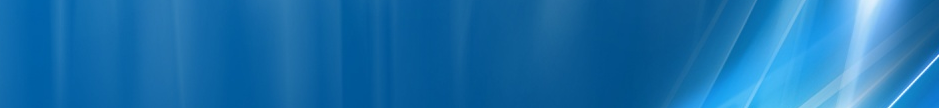 Lans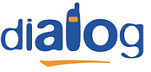 AtSite lansat pe 3 august 1999, oarecum aproape de Piata Romana – la intersectia dintre bulevardul Dacia cu strada Christian Tell (în fata ambasadei Italiei, ambasada Canadei nu este absolut deloc aici), deci în imediata proximitate a scolii Franceze ! Este o zona foarte interesanta pe acolo prin spatele blocului, unde dai putin mai spre Sud si de Ambasada Frantei !HW equipmentBTS Alcatel M5M			   | 2 TRX     |GSMMW ALFO      BI_502 BSC Hotel Dorobanti	   | 8 MbpsDin pacate nu mi-am dat seama „pe teren” ca acest sectorial Kathrein este un autentic F-Panel VPol singleband 900MHz (sau poate ca m-am doutat eu de ceva, dar nu eram sigur) – asa ca nu am idee de unde si cu ce se emite pe 1800MHz ! Asadar probabil acest Kathrein este cel instalai initial aici, iar acum nu prea mult timp ai venit si au densificat si în 1800MHz, instalând o alta antena dedicata...EDIT : da, gata, am gasit si sectorul 2 pe Street View ! Este defapt amplasat pe lateralul blocului (strada Christian Tell) pentru a emite drept catre scoala Franceza si zona Ambasadei Frantei !Fir-ar sa fie ca nu l-am vazut, am trecut si eu pe acolo si am si notat ca feederul antenei de pe bulevard intra într-un fel de garaj închis... era suficient sa ridic ochii si vedeam antena, pentru ca este montata exact deasupra ! Si acum înteleg de ce m-am cam chinuit pâna am testat celula DCS, pentru ca nu prea întelegeam de ce TEMSu’ abia reusea sa ramâna sub RAM din moment ce eu eram chiar în fata antenei... de pe bulevardBCCHLACCIDTRXDiverseDiverse89100188112H79, H89EDGERAM -101 dBmNot Barred583100488112H579, H583No EDGERAM -48 dBmBarredBA_List  8969 / 71 / 75 / 78 / 80 / 81 / 82 / 84 / 88  |  583 / 585 / 589 / 605 / 632BA_List  583585 / 589 / 593 / 605 / 627 / 632 / 635  |  69 / 71 / 75 / 78 / 80 / 81 / 82 / 84 / 88 / 89Test 7 |GSM    |DCSEA  |  2Ter MB2RAR2T321260BSIC 1MT      |GSM    |DCSMS-TXPWR-MAX-CCH5                0PRP5DSF18BA       |GSM    |DCSBS-AG-BLKS-RES3                1CN       |GSM    |DCSCCCH configuration0                1RAI   |G|D103RAC  |G|D2       1CRH    |GSM    |DCS8                6